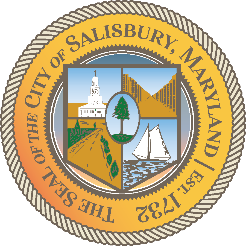 City of SalisburyDISABILITY ADVISORY COMMITTEE MEETING MINUTESMarch 12, 2020Committee Members PresentTimothy Meagher, ChairpersonGregory TylerMichael DyerStephen BullockDr. Katherine JonesAmy CrouseIn AttendanceJulie English, Mayor’s Office Administrative AssistantThe Disability Advisory Committee met at 3:00pm in Conference Room #306 of the Government Office BuildingCall to OrderThe Disability Advisory Committee (DAC) Meeting was called to order at 3:06 by Mr. Meagher.  Introductions and WelcomeThe meeting began with brief introductions of all in attendance. Last Meeting Minutes ReviewThe minutes from the DAC’s last meeting on December 12, 2019 were reviewed. On a motion put forth by Dr. Jones and seconded by Ms. Crouse, the minutes were approved by unanimous vote in favor. Potential Guest Speakers for the YearA group discussion was held to discuss possible guest speakers for the June, September, and December meetings. For the June 11th meeting, Dr. Jones will reach out to a few student workers to join us and share their experiences working in our community. Ms. English will contact the Infrastructure & Development Department to determine availability of a staff member to join us (possibly September 10th) to discuss the changes to Downtown Salisbury and its accessibility for the disabled. Ms. Crouse will         … Other potential guests that were discussed include: someone from Disabled American Veterans, a health department staff member to discuss updates on the virus and the topic of telehealth, and someone from Parks and Recreation to discuss the accessibility of local parks.Update on Youth Engagement Strategies and EffortsMr. Bullock confirmed that Izayah will be joining us at a future meeting. Also, having the student workers come to our June 11th meeting will support our efforts on youth engagement. Committee BusinessMr. Meagher brought up the need for the Committee to determine who they would like to be Chair for this year. A brief discussion was had and Mr. Meagher accepted to continue as Chair for the year 2020.  All members agreed with this decision. Next MeetingThe next meeting was set for Thursday, June 1 2020 at 3:00pm in conference room 306 of the Government Office Building. AdjournmentOn a motion by Mr. Dyer, seconded by Ms. Crouse, and passed by unanimous vote in favor, the DAC meeting was adjourned at 4:05pm.Minutes Recorded By: Julie English, Mayor’s Office	